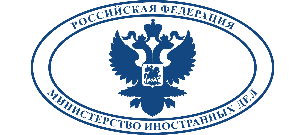 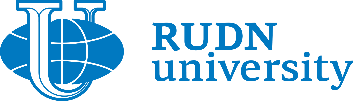 Российский университет дружбы народовФакультет гуманитарных и социальных наук28 июня 2019 г., аудитория 415«Современные вызовы и угрозы региональной и международной безопасности»Программа мероприятия(10:00-11:00)10.00-10.10Приветственное слово декана Факультета гуманитарных и социальных наук РУДН, д.филос.н., профессора Владимира Анатольевича Цвыка 10.10-10.40«Роль Российской Федерации в вопросах противодействия современным вызовам и угрозам региональной и международной безопасности» – директор департамента по вопросам новых вызовов и угроз (ДНВ) МИД РФ Илья Игоревич Рогачёв 10.40 - 10.45Дискуссия10.45 - 10.50Презентация отчёта по конкурсу эссе и сборника докладов «Современные вызовы и угрозы региональной и международной безопасности» -  Анастасия Романовна Андронова; Мирзет Сафетович Рамич (РУДН)10.50 - 10.55Церемония награждения победителей конкурса эссе «Современные вызовы и угрозы региональной и международной безопасности»10.55-11.00Заключительное слово заведующего кафедрой теории и истории международных отношений РУДН, к.э.н., доцента Дениса Андреевича Дегтерева 